Ларченкова  Татьяна Власовна                                                                                                                                                                                                                                                          02.01.1939  года  рождения.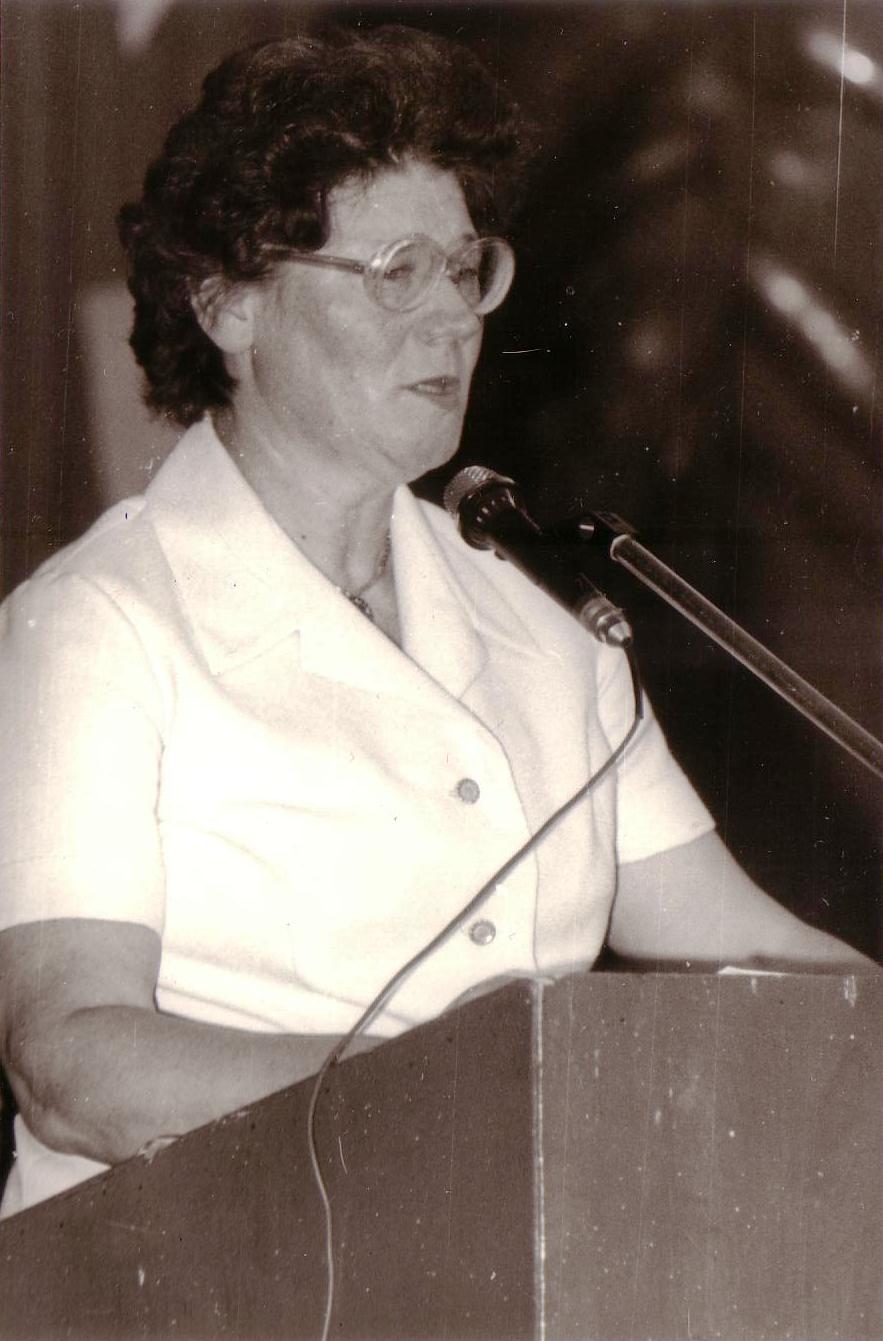 Ларченкова  Татьяна  Власовна  родилась  02.01.1939 года в д. Обурог  Руднянского района  Смоленской области. Воспитывалась в крестьянской  семье. 
   В  1952 году  окончила  Голынковскую семилетнюю школу, а в 1956 году – Смоленское педагогическое  училище. С 1960 по 1956г. училась в Смоленском  педагогическом  институте  на факультете «История».Начала  свой  трудовой   путь в 1956 году в качестве  старшей  пионервожатой  в одной из  средних  школ  Пречистенского   района   Смоленской  области.  В  1959 году  стала  учительницей  Пашковской  начальной  школы Пречистенского района.  В 1962 году начала работать учительницей  начальных  классов  Голынковской  школы  Руднянского  района.  Была завучем начальных классов, с 1970 года – организатором  внеклассной  работы.
     В 1974 году была назначена  завучем  среднего  звена Голынковской средней школы, а в период с 1986 года по 1998 год была директором Голынковской средней школы.    За  безупречный  высокопрофессиональный  труд  удостоена  в  1984 году звания «Ветеран  труда», в 1986 году -  ордена  Октябрьской  революции, а  также  награждена  орденом  Трудового  Красного  знамени – 1981 год, медалью  за  доблестный  труд – 1970 год, имеет  звание  «Отличник  народного  просвещения  РСФСР» - 1980 год, «Отличник  народного  просвещения  СССР» - 1981 год.    Татьяна  Власовна  проживает  в п. Голынки,  пользуется  большим уважением  и  авторитетом  среди   жителей  поселка, является  идеалом учителя, Учителем  с  большой  буквы.     Долгое  время  проработав  руководителем  Голынковской  средней  школы, Татьяна  Власовна  заслужила  любовь  и  благодарность  коллектива  школы. Чуткость,  внимательность,  строгость, заботливость, ответственность – качества, отличавшие  директора  Голынковской  средней   школы  Ларченкову   Татьяну  Власовну.